The City School
North Nazimabad Boys Campus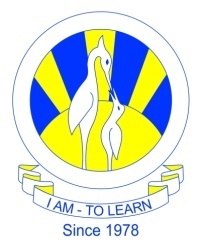 Date: 10-09-2016
Class: 9th 
Subject: Add.Math
Teacher: Sheema AftabExplanation of LogarithmsIntroduction to LogarithmsIn its simplest form, a logarithm answers the question:How many of one number do we multiply to get another number?Example: How many 2s do we multiply to get 8?Answer: 2 × 2 × 2 = 8, so we needed to multiply 3 of the 2s to get 8So the logarithm is 3How to Write itWe write "the number of 2s we need to multiply to get 8 is 3" as:log2(8) = 3So these two things are the same:The number we are multiplying is called the "base", so we can say:"the logarithm of 8 with base 2 is 3"or "log base 2 of 8 is 3"or "the base-2 log of 8 is 3"Notice we are dealing with three numbers:the base: the number we are multiplying (a "2" in the example above)how many times to use it in a multiplication (3 times, which is the logarithm)The number we want to get (an "8")More ExamplesExample: What is log5(625) ... ?We are asking "how many 5s need to be multiplied together to get 625?"5 × 5 × 5 × 5 = 625, so we need 4 of the 5sAnswer: log5(625) = 4Example: What is log2(64) ... ?We are asking "how many 2s need to be multiplied together to get 64?"2 × 2 × 2 × 2 × 2 × 2 = 64, so we need 6 of the 2sAnswer: log2 (64) = 6ExponentsExponents and Logarithms are related, let's find out how ...So a logarithm answers a question like this: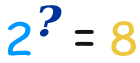 In this way: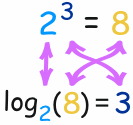 The logarithm tells us what the exponent is!In that example the "base" is 2 and the "exponent" is 3: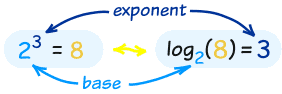 So the logarithm answers the question:What exponent do we need 
(for one number to become another number) ?The general case is: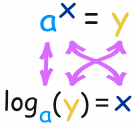 Example: What is log10(100) ... ?102 = 100So an exponent of 2 is needed to make 10 into 100, and:log10(100) = 2Example: What is log3(81) ... ?34 = 81So an exponent of 4 is needed to make 3 into 81, and:log3(81) = 4Common Logarithms: Base 10Sometimes a logarithm is written without a base, like this:log(100)This usually means that the base is really 10.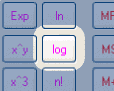 It is called a "common logarithm". Engineers love to use it.On a calculator it is the "log" button.It is how many times we need to use 10 in a multiplication, to get our desired number.Example: log(1000) = log10(1000) = 3 Natural Logarithms: Base "e"Another base that is often used is e (Euler's Number) which is about 2.71828.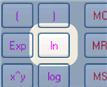 This is called a "natural logarithm". Mathematicians use this one a lot.On a calculator it is the "ln" button.It is how many times we need to use "e" in a multiplication, to get our desired number.Example: ln(7.389) = loge(7.389) ≈ 2Because 2.718282 ≈ 7.389
But Sometimes There Is Confusion ... !Mathematicians use "log" (instead of "ln") to mean the natural logarithm. This can lead to confusion:So, be careful when you read "log" that you know what base they mean!Logarithms Can Have DecimalsAll of our examples have used whole number logarithms (like 2 or 3), but logarithms can have decimal values like 2.5, or 6.081, etc.Example: what is log10(26) ... ?The logarithm is saying that 101.41497... = 26 
(10 with an exponent of 1.41497... equals 26)Read Logarithms Can Have Decimals to find out more.Negative LogarithmsA negative logarithm means how many times to divide by the number.We could have just one divide:Example: What is log8(0.125) ... ?Well, 1 ÷ 8 = 0.125,So log8(0.125) = −1Or many divides:Example: What is log5(0.008) ... ?1 ÷ 5 ÷ 5 ÷ 5 = 5−3,So log5(0.008) = −3It All Makes SenseMultiplying and Dividing are all part of the same simple pattern.Let us look at some Base-10 logarithms as an example:Looking at that table, see how positive, zero or negative logarithms are really part of the same (fairly simple) pattern.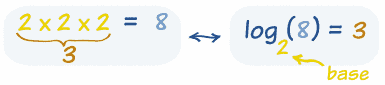 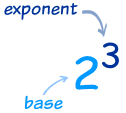 The exponent says how many times to use the number in a multiplication.In this example: 23 = 2 × 2 × 2 = 8(2 is used 3 times in a multiplication to get 8)ExampleEngineer ThinksMathematician Thinkslog(50)log10(50)loge(50)confusionln(50)loge(50)loge(50)no confusionlog10(50)log10(50)log10(50)no confusionGet your calculator, type in 26 and press logAnswer is: 1.41497...This is what it looks like on a graph:See how nice and smooth the line is.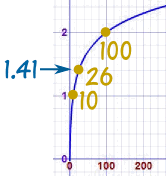 Negative? But logarithms deal with multiplying. 
What could be the opposite of multiplying? Dividing!NumberHow Many 10sBase-10 LogarithmBase-10 Logarithm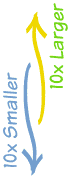 .. etc..10001 × 10 × 10 × 10log10(1000)= 31001 × 10 × 10log10(100)= 2101 × 10log10(10)= 111log10(1)= 00.11 ÷ 10log10(0.1)= −10.011 ÷ 10 ÷ 10log10(0.01)= −20.0011 ÷ 10 ÷ 10 ÷ 10log10(0.001)= −3.. etc..